Зарегистрировано в Минюсте России 13 декабря 2016 г. N 44701ФЕДЕРАЛЬНАЯ СЛУЖБА ПО ЭКОЛОГИЧЕСКОМУ, ТЕХНОЛОГИЧЕСКОМУИ АТОМНОМУ НАДЗОРУПРИКАЗот 16 ноября 2016 г. N 478ОБ УТВЕРЖДЕНИИ ПОЛОЖЕНИЯО ПОРЯДКЕ И СПОСОБЕ ВЕДЕНИЯ ГОСУДАРСТВЕННОГО РЕЕСТРАСАМОРЕГУЛИРУЕМЫХ ОРГАНИЗАЦИЙ В ОБЛАСТИ ИНЖЕНЕРНЫХИЗЫСКАНИЙ, АРХИТЕКТУРНО-СТРОИТЕЛЬНОГО ПРОЕКТИРОВАНИЯ,СТРОИТЕЛЬСТВА, РЕКОНСТРУКЦИИ, КАПИТАЛЬНОГО РЕМОНТАОБЪЕКТОВ КАПИТАЛЬНОГО СТРОИТЕЛЬСТВАВ соответствии с частью 8 статьи 55.18 Градостроительного кодекса Российской Федерации от 29 декабря 2004 г. N 190-ФЗ (Собрание законодательства Российской Федерации, 2005, N 1, ст. 16; N 30, ст. 3128; 2006, N 1, ст. 10, ст. 21; N 23, ст. 2380; N 31, ст. 3442; N 50, ст. 5279; N 52, ст. 5498; 2007, N 1, ст. 21; N 21, ст. 2455; N 31, ст. 4012; N 45, ст. 5417; N 46, ст. 5553; N 50, ст. 6237; 2008, N 20, ст. 2251, ст. 2260; N 29, ст. 3418; N 30, ст. 3604, ст. 3616; N 52, ст. 6236; 2009, N 1, ст. 17; N 29, ст. 3601; N 48, ст. 5711; N 52, ст. 6419; 2010, N 31, ст. 4195, ст. 4209; N 48, ст. 6246; N 49, ст. 6410; 2011, N 13, ст. 1688; N 17, ст. 2310; N 27, ст. 3880; N 29, ст. 4281, ст. 4291; N 30, ст. 4563, ст. 4572, ст. 4590, ст. 4591, ст. 4594, ст. 4605; N 49, ст. 7015, ст. 7042; N 50, ст. 7343; 2012, N 26, ст. 3446; N 30, ст. 4171; N 31, ст. 4322; N 47, ст. 6390; N 53, ст. 7614, ст. 7619, ст. 7643; 2013, N 9, ст. 873, ст. 874; N 14, ст. 1651; N 23, ст. 2871; N 27, ст. 3477, ст. 3480; N 30, ст. 4040, ст. 4080; N 43, ст. 5452; N 52, ст. 6961, ст. 6983; 2014, N 14, ст. 1557; N 16, ст. 1837; N 19, ст. 2336; N 26, ст. 3377, ст. 3386, ст. 3387; N 30, ст. 4218, ст. 4220, ст. 4225; N 42, ст. 5615; N 43, ст. 5799, ст. 5804; N 48, ст. 6640; 2015, N 1, ст. 9, ст. 11, ст. 38, ст. 52, ст. 72, ст. 86; N 27, ст. 3967; N 29, ст. 4339, ст. 4342, ст. 4378, ст. 4389; N 48, ст. 6705; 2016, N 1, ст. 22, ст. 79; N 26, ст. 3867; N 27, ст. 4301, ст. 4302, ст. 4303, ст. 4305) приказываю:Утвердить Положение о порядке и способе ведения государственного реестра саморегулируемых организаций в области инженерных изысканий, архитектурно-строительного проектирования, строительства, реконструкции, капитального ремонта объектов капитального строительства согласно приложению к настоящему приказу.РуководительА.В.АЛЕШИНПриложениек приказу Федеральной службыпо экологическому, технологическомуи атомному надзоруот 16 ноября 2016 г. N 478ПОЛОЖЕНИЕО ПОРЯДКЕ И СПОСОБЕ ВЕДЕНИЯ ГОСУДАРСТВЕННОГО РЕЕСТРАСАМОРЕГУЛИРУЕМЫХ ОРГАНИЗАЦИЙ В ОБЛАСТИ ИНЖЕНЕРНЫХИЗЫСКАНИЙ, АРХИТЕКТУРНО-СТРОИТЕЛЬНОГО ПРОЕКТИРОВАНИЯ,СТРОИТЕЛЬСТВА, РЕКОНСТРУКЦИИ, КАПИТАЛЬНОГО РЕМОНТАОБЪЕКТОВ КАПИТАЛЬНОГО СТРОИТЕЛЬСТВА1. Настоящее Положение устанавливает порядок и способ ведения государственного реестра саморегулируемых организаций в области инженерных изысканий, архитектурно-строительного проектирования, строительства, реконструкции, капитального ремонта объектов капитального строительства (далее - Реестр СРО, саморегулируемая организация).2. Ведение Реестра СРО осуществляется ответственным структурным подразделением центрального аппарата Ростехнадзора.3. Реестр СРО ведется на бумажном и электронном носителях путем внесения реестровых записей. При несоответствии между записями на бумажных и электронных носителях приоритет имеют записи на бумажных носителях.4. Ведение Реестра СРО на электронных носителях осуществляется в соответствии с едиными организационными, методологическими и программно-техническими принципами, обеспечивающими совместимость и взаимодействие этого реестра с иными федеральными информационными системами и сетями.5. Реестровая запись содержит следующие сведения:а) номер реестровой записи в формате СРО-В-XXX-ЧЧММГГГГ, гдеСРО - саморегулируемая организация;В - вид саморегулируемой организации:И - саморегулируемая организация, основанная на членстве лиц, выполняющих инженерные изыскания;П - саморегулируемая организация, основанная на членстве лиц, осуществляющих подготовку проектной документации;С - саморегулируемая организация, основанная на членстве лиц, осуществляющих строительство;XXX - регистрационный номер саморегулируемой организации в Реестре СРО;ЧЧММГГГГ - дата принятия решения Ростехнадзора о внесении сведений о саморегулируемой организации в Реестр СРО (число, месяц, год);б) сфера деятельности саморегулируемой организации (в соответствии с уставом): саморегулируемая организация, основанная на членстве лиц, выполняющих инженерные изыскания, или саморегулируемая организация, основанная на членстве лиц, осуществляющих подготовку проектной документации, или саморегулируемая организация, основанная на членстве лиц, осуществляющих строительство;в) полное и сокращенное (при наличии) наименование саморегулируемой организации и ее организационно-правовая форма;г) адрес (место нахождения) исполнительного органа саморегулируемой организации;д) телефон, факс исполнительного органа саморегулируемой организации (при наличии), адрес официального сайта саморегулируемой организации в информационно-телекоммуникационной сети "Интернет" (далее - сеть Интернет), адрес электронной почты;е) дата принятия решения и реквизиты организационно-распорядительного документа Ростехнадзора о внесении сведений о саморегулируемой организации в Реестр СРО;ж) дата принятия решения и реквизиты организационно-распорядительного документа Ростехнадзора об исключении сведений о саморегулируемой организации из Реестра СРО или дата поступления в Ростехнадзор заявления саморегулируемой организации об исключении сведений о ней из Реестра СРО, или дата ликвидации или реорганизации саморегулируемой организации, указанная в Едином государственном реестре юридических лиц, или реквизиты вступившего в законную силу решения суда об исключении сведений о саморегулируемой организации из Реестра СРО;з) сведения о форме, количественном и персональном составе органа (органов) управления (коллегиальном и исполнительном) саморегулируемой организации;и) сведения о форме, количественном и персональном составе специализированных органов управления саморегулируемой организации;к) сведения о документах (их реквизитах), разработанных и утвержденных саморегулируемой организацией в соответствии с частями 1 и 4 статьи 55.5 Градостроительного кодекса Российской Федерации;л) сведения о размере сформированного саморегулируемой организацией компенсационного фонда возмещения вреда на дату включения в Реестр СРО таких сведений, дата включения в Реестр СРО таких сведений;м) сведения о размере сформированного саморегулируемой организацией компенсационного фонда обеспечения договорных обязательств на дату включения в Реестр СРО таких сведений, дата включения в Реестр СРО таких сведений.6. Внесение сведений о саморегулируемой организации в Реестр СРО, внесение изменений в сведения, содержащиеся в Реестре СРО, осуществляются на основании решения Ростехнадзора о внесении сведений о саморегулируемой организации в Реестр СРО либо решения Ростехнадзора о внесении изменений в сведения, содержащиеся в Реестре СРО.7. Принятие решения Ростехнадзора о внесении сведений о саморегулируемой организации в Реестр СРО либо решения Ростехнадзора о внесении изменений в сведения, содержащиеся в Реестре СРО, осуществляется в соответствии с Административным регламентом Федеральной службы по экологическому, технологическому и атомному надзору по предоставлению государственной услуги по внесению сведений в государственный реестр саморегулируемых организаций в области инженерных изысканий, архитектурно-строительного проектирования, строительства, реконструкции, капитального ремонта объектов капитального строительства, утвержденным приказом Ростехнадзора от 31 марта 2016 г. N 132 (зарегистрирован Министерством юстиции Российской Федерации 15 июня 2016 г., регистрационный N 42529, официальный интернет-портал правовой информации www.pravo.gov.ru, 2016, N 0001201606170024).8. Размещение сведений, содержащихся в Реестре СРО, на официальном сайте Ростехнадзора в сети Интернет осуществляется Ростехнадзором в срок не позднее трех рабочих дней с даты внесения сведений о саморегулируемой организации в Реестр СРО либо внесения изменений в сведения, содержащиеся в Реестре СРО.9. Исключение сведений о саморегулируемой организации из Реестра СРО во внесудебном порядке по основаниям, предусмотренным частью 5 статьи 55.2 Градостроительного кодекса Российской Федерации, и размещение указанной информации на официальном сайте Ростехнадзора в сети Интернет осуществляется в день принятия решения Ростехнадзора об исключении сведений о саморегулируемой организации из Реестра СРО в соответствии с Административным регламентом по исполнению Федеральной службой по экологическому, технологическому и атомному надзору государственной функции по осуществлению государственного надзора за деятельностью саморегулируемых организаций в области инженерных изысканий, архитектурно-строительного проектирования, строительства, реконструкции и капитального ремонта объектов капитального строительства, утвержденным приказом Федеральной службы по экологическому, технологическому и атомному надзору от 25 июля 2013 г. N 325 (зарегистрирован Министерством юстиции Российской Федерации 4 февраля 2014 г., регистрационный N 31219, Бюллетень нормативных актов федеральных органов исполнительной власти, 2014, N 11), с изменениями, внесенными приказом Федеральной службы по экологическому, технологическому и атомному надзору от 28 августа 2014 г. N 393 (зарегистрирован Министерством юстиции Российской Федерации 25 сентября 2014 г., регистрационный N 34125, Бюллетень нормативных актов федеральных органов исполнительной власти, 2014, N 50) и приказом Федеральной службы по экологическому, технологическому и атомному надзору от 30 октября 2015 г. N 443 (зарегистрирован Министерством юстиции Российской Федерации 25 января 2016 г., регистрационный N 40755, Бюллетень нормативных актов федеральных органов исполнительной власти, 2016, N 12).10. В случае исключения сведений о саморегулируемой организации из Реестра СРО по основаниям, предусмотренным частью 1 статьи 21 Федерального закона от 1 декабря 2007 г. N 315-ФЗ "О саморегулируемых организациях" (Собрание законодательства Российской Федерации, 2007, N 49, ст. 6076; 2008, N 30, ст. 3604, ст. 3616; 2009, N 18, ст. 2142; N 52, ст. 6450; 2010, N 31, ст. 4209; 2011, N 27, ст. 3880; N 48, ст. 6728; N 49, ст. 7061; 2012, N 26, ст. 3446; 2013, N 23, ст. 2871; 2014, N 48, ст. 6640; 2015, N 29, ст. 4389; 2016, N 1, ст. 29; N 27, ст. 4225), саморегулируемая организация считается исключенной из Реестра СРО и прекратившей деятельность в качестве саморегулируемой организации со дня представления в Ростехнадзор заявления об исключении сведений о саморегулируемой организации из Реестра СРО, либо с даты вступления в законную силу решения суда об исключении сведений о саморегулируемой организации из Реестра СРО, либо с даты ликвидации или реорганизации саморегулируемой организации, о чем вносится соответствующая запись в Реестр СРО и в этот же день размещается на официальном сайте Ростехнадзора в сети Интернет.11. Сведения, содержащиеся в Реестре СРО, являются открытыми и доступны для ознакомления на официальном сайте Ростехнадзора в сети Интернет без взимания платы.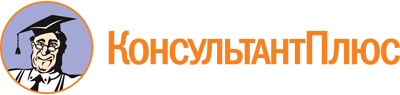 Приказ Ростехнадзора от 16.11.2016 N 478
"Об утверждении Положения о порядке и способе ведения государственного реестра саморегулируемых организаций в области инженерных изысканий, архитектурно-строительного проектирования, строительства, реконструкции, капитального ремонта объектов капитального строительства"
(Зарегистрировано в Минюсте России 13.12.2016 N 44701)Документ предоставлен КонсультантПлюс

www.consultant.ru

Дата сохранения: 21.06.2023
 